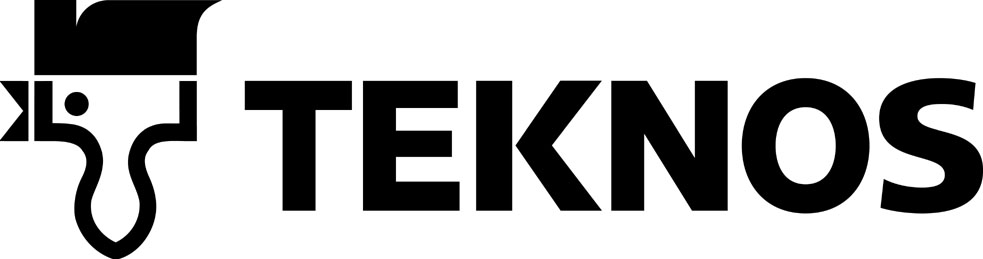 TEKNOS OYPL 107, 00371 HELSINKI, PUH. (09) 506 091Характеристика материала        5222      12.11. 2001                                      ВУДЕКС КЮЛЛЯСТЕ                                              прозрачный состав для  пропитки ТИП КРАСКИПРИМЕНЕНИЕСПЕЦСВОЙСТВАпрозрачный, грунтовочный, антисептирующий пропиточный  состав,  разбавляемый   растворителем, для внутренних (зеленый) и наружных работ.  Бесцветный ВУДЕКС КЮЛЛЯСТЕ:  применяется для защиты необработанных  деревянных  поверхностей,  наносится до их покраски  или покрытия лаком. Необработанные деревянные поверхности  следует обработать ВУДЕКС КЮЛЛЯСТЕ как можно скорее. Зеленый  ВУДЕКС КЮЛЛЯСТЕ:  очень эффективно  защищает древесину  особенно в тех случаях,  когда  она  будет  соприкасаться с землей или  водой, поэтому,  данный  состав  хорошо подходит для обработки, например, причалов,  лодок, столбов и  лестниц.Коричневый  ВУДЕКС  КЮЛЛЯСТЕ:  глубоко впитывается в деревянную поверхность, поэтому он хорошо подходит для  объектов, подверженных сильному   износу, таких как,  наружные  лестницы, терассы и  причалы.  ВУДЕКС  КЮЛЛЯСТЕ содержит специально подобранные компоненты на основе нафтенов, частично заменяющих льняное  масло, благодаря которым очень хорошо впитывается в древесину, не образуя пленку. Содержит   вещества против  образования  плесени,  синевы  и гниения. Обладает водоотталкивающими свойствами.Представляет  собой  основную защиту  для необработанных  пиленных, строганных, бревенчатых деревянных поверхностей под финишную окраску любым антисептиком или  краской, водной или алкидной, любым лаком. Зеленый ВУДЕКС КЮЛЛАСТЕ  не  поражает  растения, он  безопасен для  животных и людей, поэтому  его можно применять, например, в жилых помещениях и в помещениях для домашнего скота. Зеленый цвет  блекнет, но  защитные  свойства  состава  сохраняются.Практическая укрывистостьРаспиленная доска:     3 –  6  м2 /лСтроганая доска:         6 –  8  м2/лНа укрывистость  влияют, например,  качество и  влажность древесины.ПлотностьВремя  высыхания: 23 0С,  относительная влажность воздуха 50%ЦветПрим.  0,8   кг/ лНе  образует пленку, так, что поверхность  ощущается  сухой  сразу после впитывания древесины. Нанесение   следующего слоя краски, лака или антисептика на водной основе через 2-3 дня, на растворителях - через 10-20 часов.Бесцветный, зеленый и  коричневый.Зеленый и  коричневый  ВУДЕКС КЮЛЛЯСТЕ   со временем, под действием ультрафиолета, теряют свои цвета. Поэтому,  их использование в качестве цветообразующего  слоя под прозрачные лаки не рекомендуется.  Для получения цветного покрытия необходимо после нанесения ВУДЕКС  КЮЛЛЯСТЕ применять колерованное защитное средство   ВУДЕКС.Очистка  инструментовПРЕДОСТЕРЕЖЕНИЕ                ТЕКНОСОЛВ 1621Беречь от огня. Выдерживает транспортировку и хранение при низких температурах.  В неплотно закрытой  или неполной таре  НЕ выдерживает длительного хранения.ИНСТРУКЦИЯ ПО ПРИМЕНЕНИЮПодготовка поверхностиУсловия нанесенияОхрана трудаОхрана окружающей средыСостав наносится  на чистую  сухую поверхность кистью,  малярной щеткой, распылителем или  способом  окунания  на  15  мин – 2 часа.  Окунание  на несколько  часов   наилучшим образом создает  способность эффективно противостоять гниению. Торцы и прочие  пористые места необходимо  обработать несколько раз. Состав, который не впитался,  следует  удалить тряпочкой  через 1 – 2 часа  после обработки.Обрабатываемая  поверхность должна быть сухой.   Во  время   обработки   и  высыхания   краски   температура  воздуха,   поверхности  и  состава для пропитки    должна  быть   выше 0 0С, относительная влажность воздуха   - ниже 80%.Работу выполнять с осторожностью. Не вдыхать пары растворителя, организовать эффективный воздухообмен.Не выливать в канализацию,  водоем или  почву.  Жидкие остатки  передать в место сбора отходов. Пустые, сухие банки  можно  выбросить на свалку.Приведенные данные  получены  на основании лабораторных испытаний и практического опыта. Все  числовые  значения носят рекомендательный характер и зависят, в частности, от оттенка и степени  блеска. Так, как мы не можем повлиять на условия нанесения и использования  материала, то мы несем ответственность только за его качество, гарантированное  фирменной  системой качества, полностью соответствующей  требованиям  международных  стандартов  ИСО  9001 и ИСО 14001. Мы не отвечаем за ущерб, вызванный несоблюдением инструкции по применению или использованием  материала не по назначениюПриведенные данные  получены  на основании лабораторных испытаний и практического опыта. Все  числовые  значения носят рекомендательный характер и зависят, в частности, от оттенка и степени  блеска. Так, как мы не можем повлиять на условия нанесения и использования  материала, то мы несем ответственность только за его качество, гарантированное  фирменной  системой качества, полностью соответствующей  требованиям  международных  стандартов  ИСО  9001 и ИСО 14001. Мы не отвечаем за ущерб, вызванный несоблюдением инструкции по применению или использованием  материала не по назначению